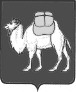 ТЕРРИТОРИАЛЬНАЯ ИЗБИРАТЕЛЬНАЯ КОМИССИЯУЙСКОГО РАЙОНАул. Таращенко 23, с. Уйское, Челябинская область, 456470   тел. (35165) 2-32-52, факс:2-32-52;2-30-04РЕШЕНИЕ«18» сентября 2017года                                                                          № 37/198В соответствии с пунктом 3 статьи 53 Закона Челябинской области «О муниципальных выборах в Челябинской области» территориальная избирательная комиссия Уйского района РЕШАЕТ:Зарегистрировать депутатом Совета депутатов Кумлякского сельского поселения:Чудаеву Любовь Николаевну по округу №72. Выдать зарегистрированному депутату Совета депутатов удостоверения об избрании.3. Опубликовать настоящее решение в газете «Колос» и на официальном сайте Администрации Уйского районаО регистрации депутата Совета депутатов Кумлякского сельского поселенияПредседатель комиссииТ.И. СигайСекретарь комиссииТ.Т. Горобец